Foto: internetOpakovanie: SLOVESÁ- prítomný čas sloviesPrečítajVšimni si časovanie.Jednotné číslo 					Množné číslo Úloha:1. Doplň do viet tvary slovesa byť. VZOR: Ja som silný.Ja___________ chorý.Ty __________ zdravý.My _________ žiaci siedmej triedy.Ona ________ pri tabuli.Vy _________ neposlušní.Oni ________ najlepšíJa _________ silný.2. Časuj slovesá.variťjednotné číslo					množné číslocvičiťjednotné číslo					množné čísloTéma: Neurčitý tvar sloviesPrečítaj slovesá.	spať, ležať, raňajkovať, ísť, utekaťPresvedč sa, že pri týchto slovesách sa nedá určiť osoba, číslo a čas.Úloha:1. Vyhľadaj neurčitky medzi týmito slovesami a napíš si ich na paier:hrám sa, spať, vidíte, utekať, skáču, písať, spí, ideme, pomáhať.VZOR: spať, ...2. Utvor neurčitok slovies.DiktátPrepíš si diktát na papier alebo popros niekoho doma, aby ti ho nadiktoval.Ja bežím. Ty piješ malinovku. Ona posýpa koláče cukrom. My obedujeme o dvanástej. Vy veľmi kričíte. Oni umývajú taniere.SLOHČo robíme na ihrisku? (rozprávanie)Porozprávaj a napíš na papier podľa osnovy a obrázka, čo robíme na ihrisku.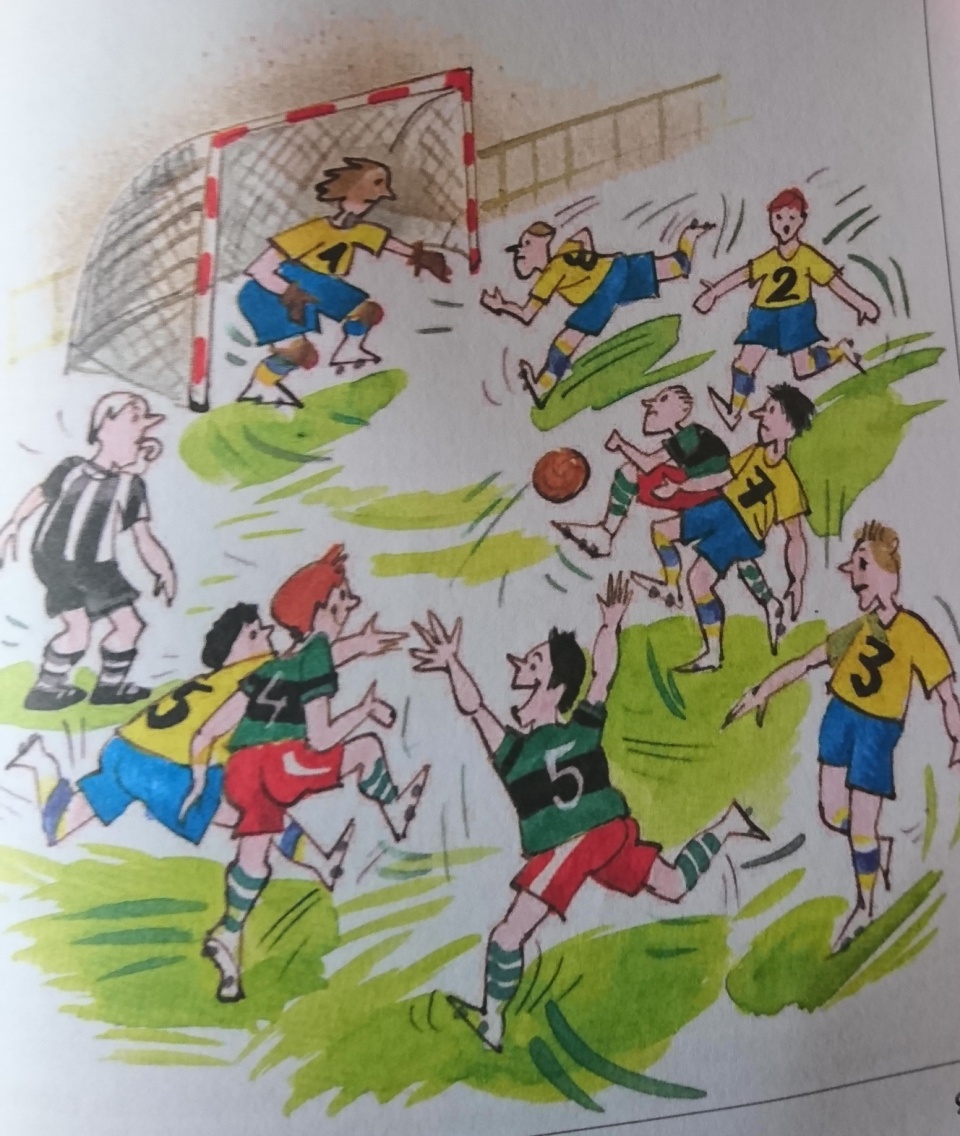 Úlohy1. Doplň do viet slovesá a vety napíš na papier. a) urobí, ideme, pripravia, zoberie..........na ihrisko. Peter ....... futbalovú loptu. Kamil a Dušan .... siete na bránky. Karol ........ so všetkými hráčmi krátku rozcvičku. 	b) varím, si vyberú, prihrávam, hrám, strieľam	Jano a Jozef ...........spoluhráčov.	Ja ......... v útoku. 	......... loptu a ......... na bránku.	........ že dám gól.c) cítim sa, teším sa Po zápase ............... výborne a zdravo. Všetci ....... na ďalší futbalový zápas.Čítanie (ČTN)Prečítaj si riekanku a nauč sa ju naspamäť. Poznáš aj inú riekanku o slimákovi?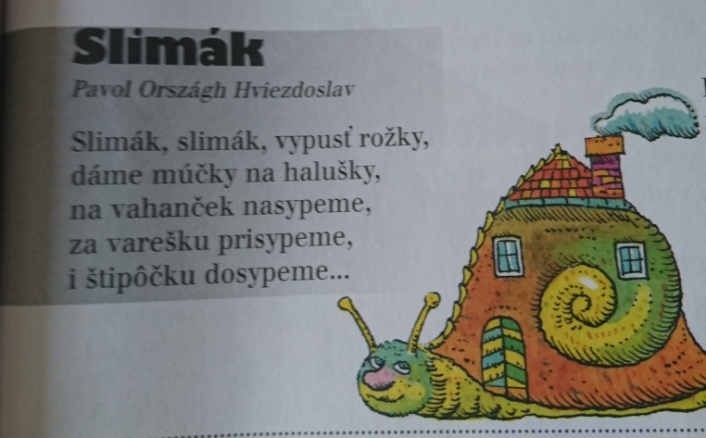 Prečítaj si AFRICKÚ rozprávku „Odkedy nosí slimák dom so sebou“.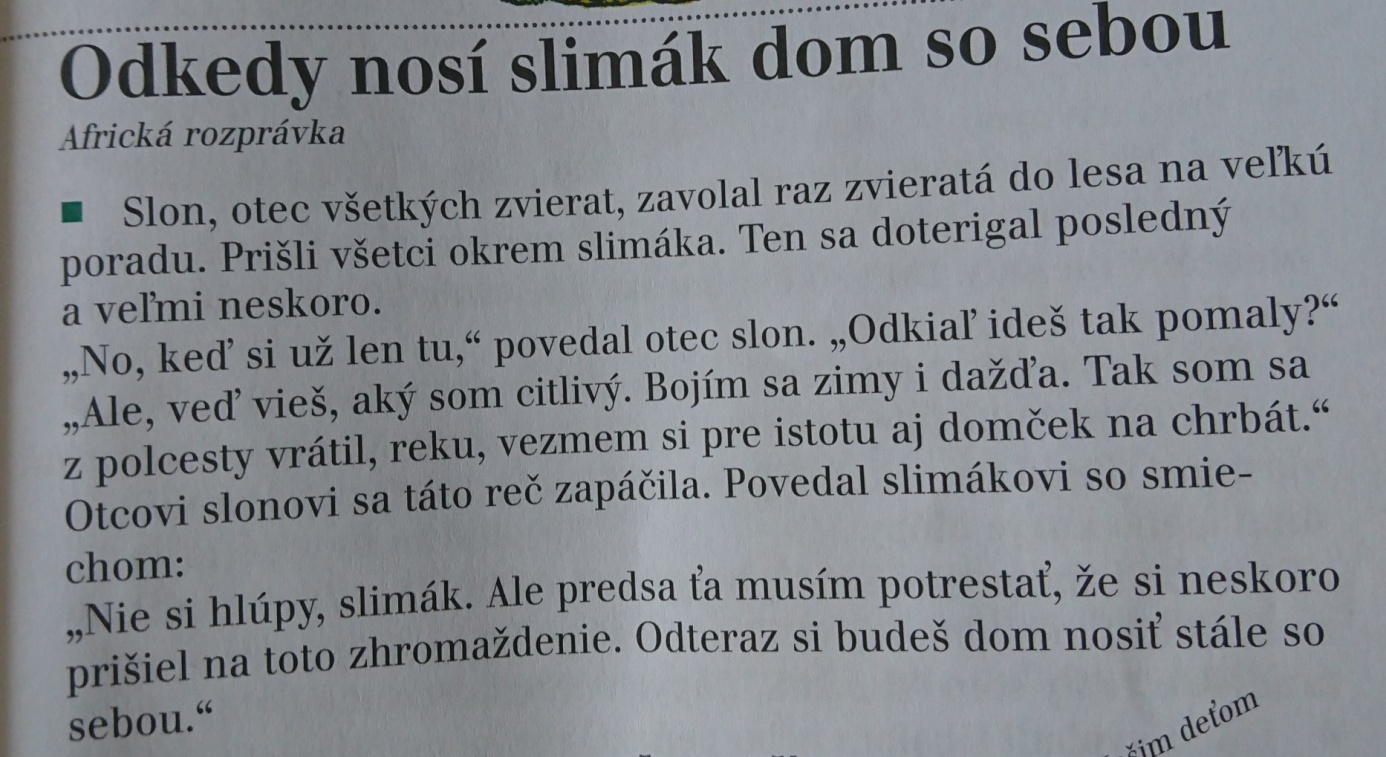 Vysvetli vetu: „Chodíš ako slimák“. Čo to znamená?Uhádni hádanku: Zviera najmocnejšie som, lebo nosím vlastný dom.Čo je to? VLASTIVEDA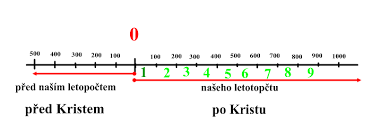 Téma: SLOVANSKÉ HRADISKAJa vidím zelený strom.My vidíme ich matku.Ty vidíš na strome hniezdo.Vy vidíte kŕmenie mláďaťa.On/Ona/ Ono vidí malé vtáčiky.Oni/ony vidia starostlivosť o mláďatá. osoba:Ja vidímosoba: Ty vidíš.osobaOn, ona, ono vidí.osoba:My vidíme.osoba: Vy vidíte.osobaOni, ony vidia. Zapamätaj siSlovesá v prítomnom čase časujeme v troch osobách, v jednotnom a množnom čísle. 1. ja varím  1. my varíme2. ty .....2. vy .......3. on ....3. oni, ony ......1. ja cvičím 1. my .......2. ty .....2. vy .......3. on ....3. oni, ony ......Zapamätaj siSlovesá zakončené na –ť majú neurčitý tvar. Volajú sa neurčitok. Napríklad: spať, ležať, raňajkovať, ísť, utekaťSlovesá:umývam sabojujúprosí siguľujeme saNeurčitok:umývaťbojovať.............Slovesá:ďakujemsmeješ sapomáhaspievameNeurčitok:Slovesá:spievamUčia sačítašsánkujete saNeurčitok:OSNOVA1. Odchod na ihrisko.2. Na ihrisku.3. Prečo radi chodíme na ihrisko?Opakovanie: Život SlovanovNaši predkovia boli prevažne roľníci. Teda obrábali pôdu, pracovali na poli.Pestovali obilie, repu, kapustu, ľan, konope, hrach, fazuľu ale aj ovocné strumy. Niektorí chytali ryby, lovili divé zvieratá, chovali lesné včelyAby v zime nemuseli loviť divú zver, začali chovať v blízkosti svojich obydlí dobytok, ovce, prasatá. Oblečenie a obuv si vyrábali z kože zvierat, z ovčej vlny alebo tkali látky z ľanu a konope.Jedli hlavne chlieb a varenú kašu z hrachu alebo obilia, ktoré sa volalo proso.Mäso opekali na opekali na ohnisku. Jedlo sladili medom.Starí slovania pozorovali, čo sa deje v prírode. Niektorým veciam rozumeli a vedli si ich vysvetliť, ale mnohým javom a úkazom nerozumeli. Vysvetľovali si to tým, že všetko v prírodia riadia bohovia. Pretože sa báli ich moci, uctievali ich a dávali im dary- obete. Vymysleli boho rôzne mená: Vesna, Morena, Perún.Naši predkovia mŕtvych spaľovali. Popol v hlinnenej nádob dávali do hrobu spolu zo zbraňami, šperkami a osobnými vecami mŕtveho.    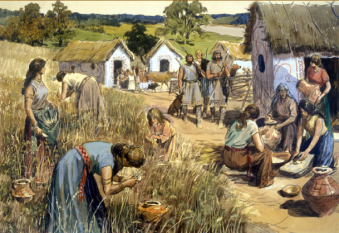 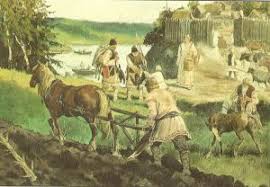 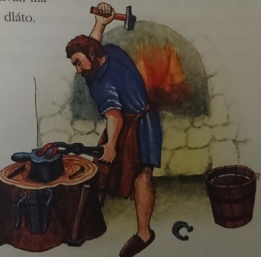 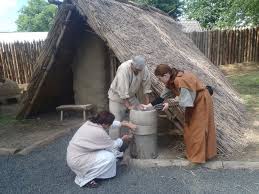           Starí Slovania nežili na svojom území v pokoji. Neustále bojovali, lebo ich neustále napadali nepriatelia. Zapaľovali im osady, brali dobytok a úrodu a ľudí zahnali do otroctva. 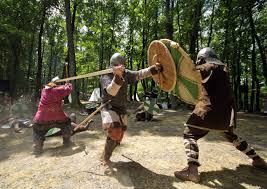 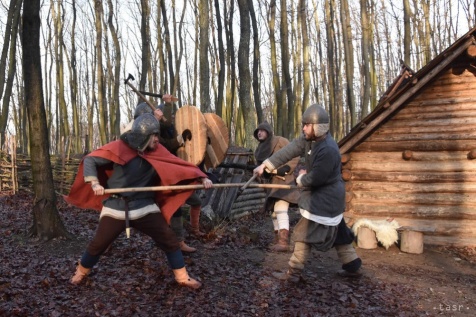 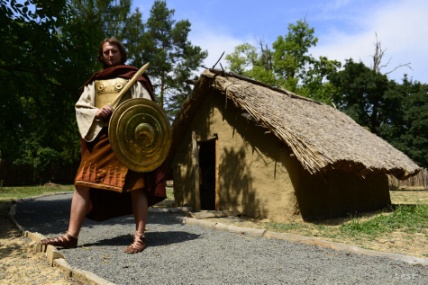 Preto sa rody začali spájať do kmeňov. Najlepší bojovník sa stal kmeňovým náčelníkom- vojvodom.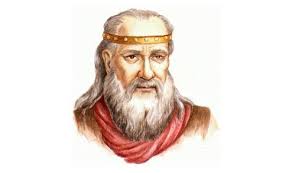 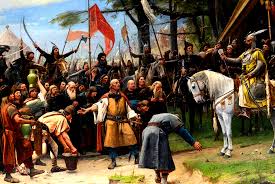 Slovanské kmene si stavali na vyvýšených miestach hradiská. Hradisko chránila dookola vysoká drevená ohrada. Pod ňou bola často priekopa naplnená vodou. 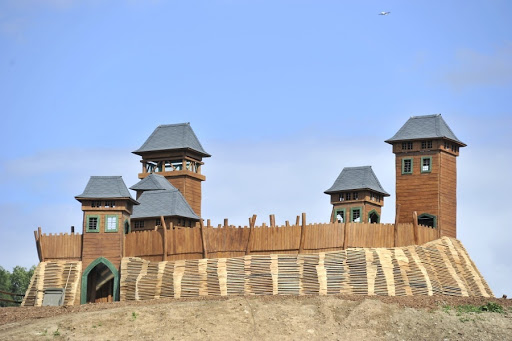 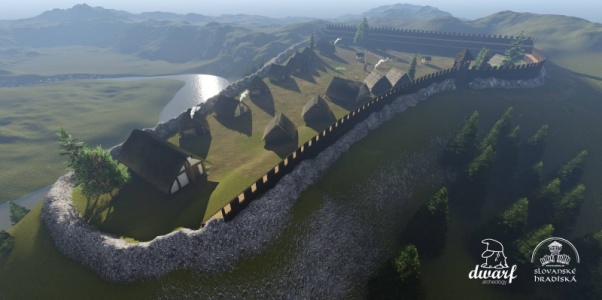 Do hradiska sa vchádzalo cez mohutné drevené brány chránené vežami- rozhľadňami.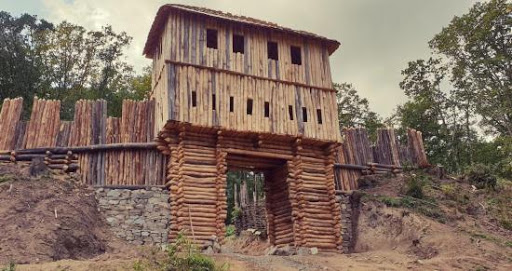 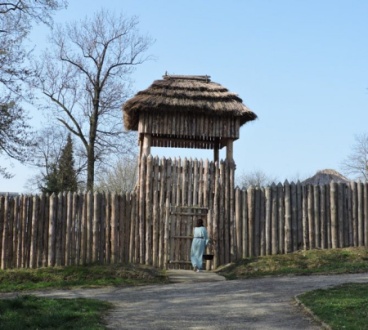 V nebezpečenstve sa do hradiska ukryli aj ľudia z okolitých osád. Vzali so sebou i dobytok a zásoby potravín. 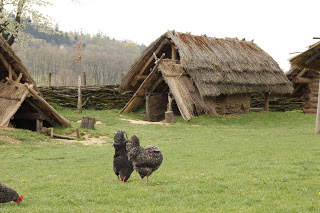 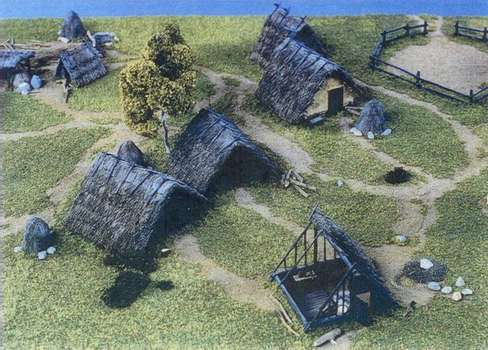 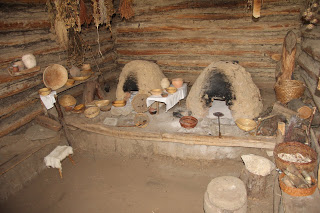 Bránili sa jednoduchými zbraňami- mečmi, kopijami, štítmi. 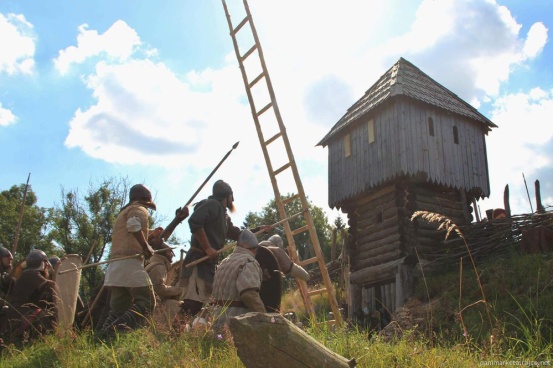 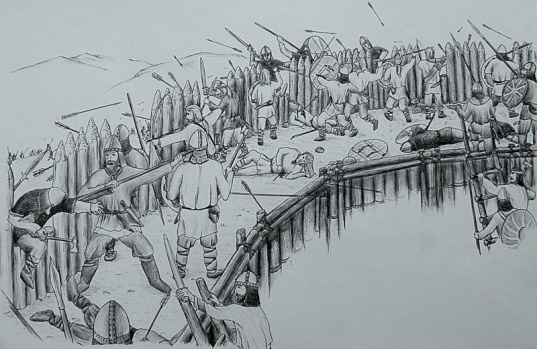 Všetko toto môžeme vidieť v našom ARCHEOPARKU v Hanušovciach nad Topľou pri múzeu.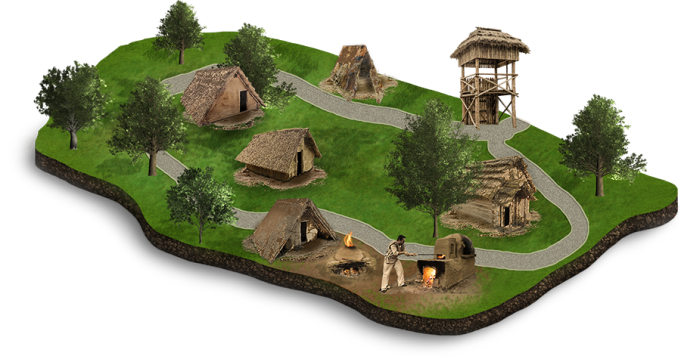 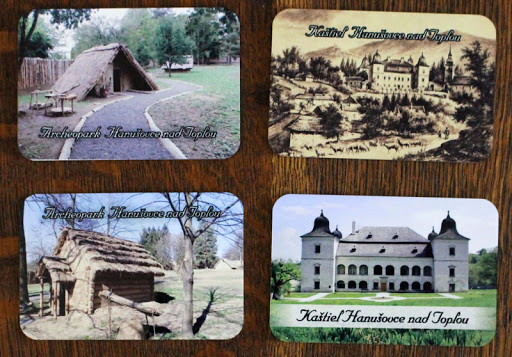 